LINK: http://tonala.gob.mx/portal/wp-content/uploads/2016/07/PRESUPUESTO_EGRESOS_2016_TONALA_JALISCO.pdfPRESUPUESTO DE EGRESOS PARA EL AÑO 2016, PÁGINAS 14, 29 Y 30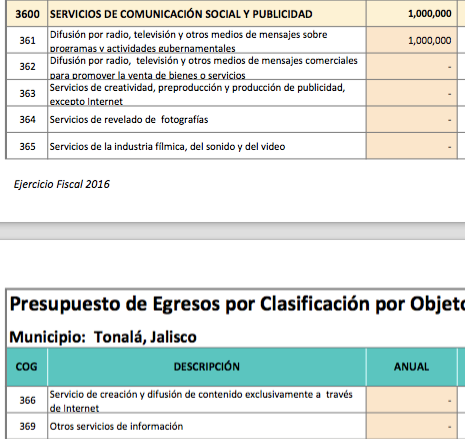 Fecha de Actualización: 17 de Julio de 2016 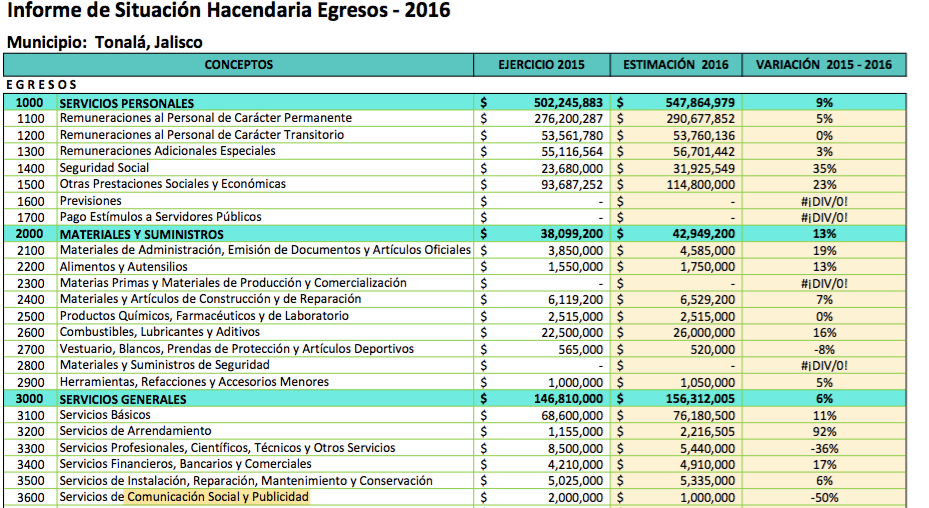 